           ҠАРАР                                                                       ПОСТАНОВЛЕНИЕ18 декабрь  2017 йыл                       № 112                     от 18 декабря 2017 года«О внесении изменений и дополнений  в  Положение о комиссии по соблюдению требований к служебному поведению муниципальных служащих и регулированию конфликта интересов в администрации сельского Ирсаевский сельсовет муниципального района Мишкинский район Республики Башкортостан»».        На основании Указа Президента Российской Федерации от 21 сентября 2009 г. № 1065 « О проверке достоверности и полноты сведений, представляемых гражданами, претендующими на замещение должностей федеральной государственной службы,  и федеральными государственными служащими,  и соблюдения федеральными государственными служащими требований к служебному поведению»  и в Положение о проверке достоверности полноты сведений, представляемых гражданами, претендующими на замещение должностей федеральной государственной службы, и федеральными государственными служащими, и соблюдения федеральными государственными служащими, и соблюдения  федеральными  государственными служащими требований к служебному поведению, утвержденное этим Указом.	В соответствии с Указа Президента Российской Федерации от 01.07.2010 № 821 «О комиссиях по соблюдению требований к служебному поведению федеральных государственных служащих и урегулированию конфликта интересов,  ПОСТАНОВЛЯЮ: 	1.Внести изменения в Положение о комиссии по соблюдению требований к служебному поведению муниципальных служащих и регулированию конфликта интересов в администрации сельского Ирсаевский сельсовет муниципального района Мишкинский район Республики Башкортостан, дополнив его пунктом 17.6 следующего содержания:«17.6 Мотивированные заключения, предусмотренные пунктами 17.1,  17.3 и 17.4 настоящего Положения, должны содержать:а)  информацию, изложенную в обращениях или уведомлениях, указанных в абзацах втором и пятом подпункта «б»  и подпункте «д» пункта 16 настоящего Положения;б) информацию, полученную от государственных органов, органов местного самоуправления и заинтересованных организаций на основании запросов;в) мотивированный вывод по результатам предварительного рассмотрения обращений и уведомлений, указанных в абзацах втором и пятом подпункта «б» и подпункте «д» пункта 16 настоящего Положения, а также рекомендации для принятия одного из решений в соответствии с пунктами 24, 25.3, 26.1 настоящего Положения или иного решения».          2.Обнародовать на информационном стенде в здании  Администрации Сельского поселения Ирсаевский сельсовет муниципального района Мишкинский район Республики Башкортостан по адресу: д.Ирсаево, ул.Школьная, д.2  и разместить  на     официальном сайте    муниципального района  Мишкинский район   Республики Башкортостан.          3. Контроль за исполнением настоящего постановления оставляю за собой.	Глава сельского поселения                                       А.И.АндрияноваБАШҠОРТОСТАН РЕСПУБЛИКАҺЫМИШКӘ  РАЙОНЫМУНИЦИПАЛЬ РАЙОНЫНЫҢИРСАЙ АУЫЛ СОВЕТЫАУЫЛ БИЛӘМӘҺЕХАКИМИӘТЕИрсай ауылы, Мәктәп урамы, 2Тел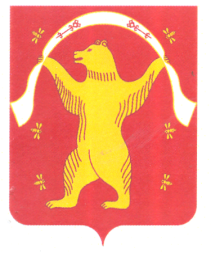 РЕСПУБЛИКА БАШКОРТОСТАНАДМИНИСТРАЦИЯСЕЛЬСКОГО ПОСЕЛЕНИЯИРСАЕВСКИЙ СЕЛЬСОВЕТМУНИЦИПАЛЬНОГО РАЙОНАМИШКИНСКИЙ РАЙОН452344, д. Ирсаево, улица Школьная, 2Тел:2-37-47, 2-37-22